おすすめごはん「ほうれんとベーコンのチャーハン　」■ごはんの　（あてはまるものに☑）■（あてはまるものに☑）☑【のましスイッチ】□【おなかのましスイッチ】、□【のましスイッチ】☑１０ぐらいでできるもの□いがない□のになる☑どもがでつくれる☑でバランスがよい■レシピ「ほうれんとベーコンのチャーハン 」☑１０ぐらいでできるもの□いがない□のになる☑どもがでつくれる☑でバランスがよい■できあがりの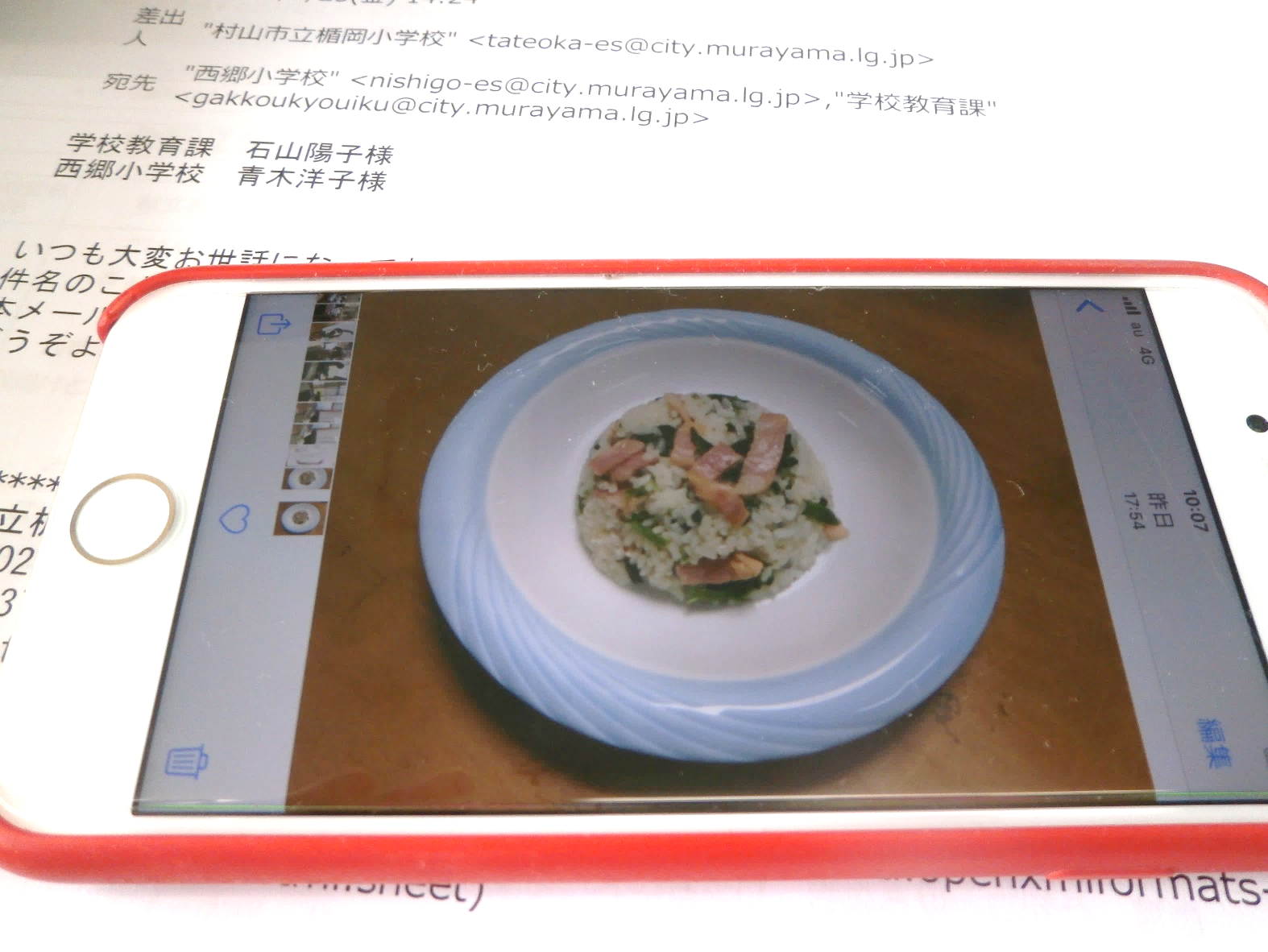 ☑１０ぐらいでできるもの□いがない□のになる☑どもがでつくれる☑でバランスがよい■できあがりの■、（　4　）・ごはん(2)　　　4～5・ほうれん　　　　　　1・ベーコン　　　　　　　4・コンソメ　　　　　　1
・しょうゆ　　　　　　さじ1・こしょう　　　　　　　・　　　　　(を)■つくり①をく。②ほうれんは3㎝くらいにり、ゆでてにさらす。をっておく。③フライパンでベーコンをめ、ベーコンからがてきたら、ほうれんとをえ、さっとめる。④にがなじんだら、きあがったにまぜる。⑤にりつける。■つくり①をく。②ほうれんは3㎝くらいにり、ゆでてにさらす。をっておく。③フライパンでベーコンをめ、ベーコンからがてきたら、ほうれんとをえ、さっとめる。④にがなじんだら、きあがったにまぜる。⑤にりつける。■ひとこと・にぜるだけのさがポイントです。ほうれんをたくさんべることができます。また、、、たんぱく、ビタミンがそろうので、をみわせるだけでもバランスががります。・カットみのほうれんなら、ゆでるなくのままフライパンへれてめることもでき、よりでれます。・の（えばねぎのみじん20ｇ）をプラスすると、わったチャーハンになります。■ひとこと・にぜるだけのさがポイントです。ほうれんをたくさんべることができます。また、、、たんぱく、ビタミンがそろうので、をみわせるだけでもバランスががります。・カットみのほうれんなら、ゆでるなくのままフライパンへれてめることもでき、よりでれます。・の（えばねぎのみじん20ｇ）をプラスすると、わったチャーハンになります。